Директору МОУ СОШ №51И. К. Афанасьевойот ученика (цы)	класса   	ЗАЯ ВЛ Е Н И ЕПрошу зачислить меня в состав лагеря труда и отдыха на период с	по	2024 года. Обязуюсь выполнять установленные нормы работы, соблюдать дисциплину, активно участвовать в жизни лагеря.(дата)С решением сына (дочери) согласны, не возражаем.ll ODП ll Сд )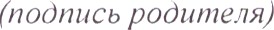 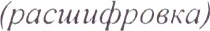 Мать (законный представитель) Ф.И.О. (полностью)Место работытелефон (сотовый, домашний, рабочий)   	                                                                                             Отец (законный представитель)Ф.И.О. (полностью)Место работытелефон (сотовый, домашний, рабочий)   	Телефон, Ф.И.О. родственников, знакомых, к которым можно обратиться в случае отсутствия родителей в городе (районе)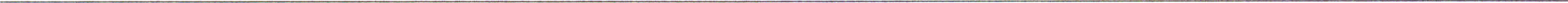 